                                                                                       ПРОЄКТ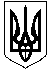 У К Р А Ї Н АМАЛИНСЬКА МІСЬКА  РАДА                                                                            ЖИТОМИРСЬКОЇ ОБЛАСТІВИКОНАВЧИЙ КОМІТЕТ                      Р І Ш Е Н Н Явід            .2021 №  «Про затвердження Правил розміщення зовнішньої реклами на території Малинської міської територіальної громади»    Керуючись Законами України «Про рекламу», «Про захист економічної конкуренції», «Про засади державної регуляторної політики у сфері господарської діяльності», п.п. 13 п. «а» ст. 30 Закону України «Про місцеве самоврядування в Україні», Типовими правилами розміщення зовнішньої реклами, затвердженими постановою Кабінету Міністрів України від 29 грудня 2003 р. № 2067, виконавчий комітет міської ради    ВИРІШИВ:Затвердити Правила розміщення зовнішньої реклами на території Малинської міської територіальної громади згідно з додатком.     2.	Визнати таким, що втратило чинність рішення виконавчого комітету міської ради від 09.11.2018 № 205 «Про затвердження Правил розміщення зовнішньої реклами на території м. Малина».     3.	Контроль за виконанням даного рішення покласти на заступника міського голови  Павла ІВАНЕНКА.Міський голова                                                                Олександр СИТАЙЛО                           Павло ІВАНЕНКО                       Анна ДЕНЯЧЕНКО                        Михайло ПАРФІНЕНКОДодаток  до рішення виконавчогокомітету міської ради                                                                                                                №     від      ПРАВИЛАрозміщення зовнішньої рекламина території Малинської міської територіальної громадиЦі Правила розроблені відповідно до законів України “Про місцеве самоврядування в Україні”, “Про рекламу“,  “Про охорону культурної спадщини“ та Типових правил розміщення зовнішньої реклами, затверджених постановою Кабінету Міністрів України від 29.12.2003р. №2067 і регулюють відносини, що виникають у зв’язку з розміщенням зовнішньої реклами на території Малинської міської територіальної громади та визначають порядок надання дозволів на розміщення такої реклами.Дія цих Правил поширюється на всі підприємства, установи та організації, незалежно від форми власності та відомчої належності, а також фізичних осіб, які здійснюють діяльність у сфері зовнішньої реклами на території Малинської міської територіальної громади. 2. В цих Правилах згідно із законодавством про рекламу наведені нижче терміни вживаються у такому значенні:алея – дорога в парку, саду, сквері, лісопарку, на бульварі, обсаджена, як правило, з обох боків деревами та чагарниками;виробник реклами – особа,  яка повністю або частково здійснює виробництво реклами;внутрішня   реклама –  реклама,  що  розміщується  всередині будинків, споруд, у тому числі в кінотеатрах і театрах під час, до і після демонстрації кінофільмів та вистав, концертів, а також під час спортивних змагань,  що проходять у закритих приміщеннях, крім місць торгівлі (у тому числі  буфетів,  кіосків,  яток),  де  може розміщуватись інформація про товари, що безпосередньо в цих місцях продаються; зовнішня реклама – реклама,  що розміщується  на  спеціальних тимчасових    і стаціонарних   конструкціях   -   рекламо носіях, розташованих   на  відкритій  місцевості,  а  також  на  зовнішніх поверхнях будинків, споруд, на елементах вуличного обладнання, над проїжджою  частиною  вулиць  і  доріг; особа – фізична особа, в тому числі фізична особа-підприємець,    юридична особа будь-якої форми власності, представництво нерезидента в  Україні;порівняльна реклама – реклама,  яка  містить  порівняння  з іншими особами та/або товарами іншої особи;реклама – інформація про  особу  чи  товар,  розповсюджена  в будь-якій  формі та в будь-який спосіб і призначена сформувати або підтримати обізнаність споживачів реклами та їх інтерес щодо таких особи чи товару;рекламодавець – особа,  яка  є  замовником  реклами  для  її виробництва та/або розповсюдження;розповсюджувач реклами – особа,  яка здійснює  розповсюдження реклами;робочий орган – орган, утворений міською радою для регулювання діяльності з розміщення зовнішньої реклами;виконавчий орган ради – виконавчий комітет Малинської міської ради;дозвіл – документ установленої форми, виданий розповсюджувачу зовнішньої реклами на підставі рішення виконавчого органу  міської ради, який дає право на розміщення зовнішньої реклами на певний строк та у певному місці;місце розташування рекламного засобу – площа зовнішньої поверхні будинку, споруди, елемента вуличного обладнання або відведеної території на відкритій місцевості у межах населеного пункту, що надається розповсюджувачу зовнішньої реклами в тимчасове користування власником або уповноваженим ним органом (особою);пішохідна доріжка – елемент дороги, призначений для руху пішоходів, облаштований у її межах чи поза нею і позначений дорожнім знаком;спеціальні конструкції – тимчасові та стаціонарні рекламні засоби (світлові та несвітлові, наземні та неназемні (повітряні), плоскі та об'ємні стенди, щити, панно, транспаранти, троли, таблички, короби, механічні, динамічні, електронні табло, екрани, панелі, тумби, складні просторові конструкції, аеростати, повітряні кулі тощо), які використовуються для розміщення реклами;самовільно встановлений рекламний засіб – рекламний засіб, розміщений без виданого в установленому порядку дозволу або не демонтований власником після прийняття виконавчим комітетом міської ради рішення про відмову в продовженні дозволу або його скасування. Також рекламні засоби, розміщені в період отримання рішення про встановлення пріоритету на розміщення зовнішньої реклами та отримання дозволу на розміщення зовнішньої реклами;вивіска чи табличка – елемент на будинку, будівлі або споруді з інформацією про зареєстроване найменування особи, знаки для товарів і послуг, що належать такій особі, вид її діяльності (якщо це не випливає із зареєстрованого найменування особи), час роботи, що розміщений на зовнішній поверхні будинку, будівлі або споруди не вище першого поверху або на поверсі, де розташовується власне чи надане у користування особі приміщення (крім, випадків, коли суб’єкту господарювання належить на праві власності або користування вся будівля або споруда), біля входу у таке приміщення, який не є рекламою.3. Зовнішня реклама розміщується на підставі рішення виконавчого комітету Малинської міської ради про надання дозволу на розміщення зовнішньої реклами.Справляння плати за видачу зазначених дозволів виконавчим органом міської рад забороняється.4. На територіях, будинках і спорудах зовнішня реклама розміщується за згодою їх власників або уповноважених ними органів (осіб) з урахуванням архітектурних, функціонально-планувальних, історико-культурних чинників, типології елементів місцевого середовища та з додержанням правил благоустрою територій населених пунктів.5. Регулювання діяльності з розміщення зовнішньої реклами на території Малинської міської територіальної громади здійснюється виконавчим комітетом міської ради та робочим органом. Робочий орган не вправі подавати заяву та одержувати дозвіл на розміщення зовнішньої реклами.У процесі регулювання діяльності з розміщення зовнішньої реклами робочим органом можуть залучатися на громадських засадах представники галузевих рад підприємців, об'єднань громадян та об'єднань підприємств, які провадять діяльність у сфері реклами.6. До повноважень робочого органу належать:розгляд заяв розповсюджувачів зовнішньої реклами на надання дозволу, внесення змін у дозвіл, переоформлення дозволу та продовження строку його дії;надання у разі потреби розповсюджувачам зовнішньої реклами архітектурно-планувальних завдань на опрацювання проектно-технічної документації для розташування складних (дахових) рекламних засобів;прийняття рішення про встановлення пріоритету заявника на місце розташування рекламного засобу, продовження строку, на який встановлено зазначений пріоритет, або про відмову в установленні такого пріоритету;підготовка проекту рішення виконавчого органу ради щодо надання дозволу (у тому числі погодження з органами та особами, зазначеними у пункті 9 цих Правил) чи про відмову у його наданні;видача дозволу на підставі рішення виконавчого органу ради;ведення інформаційного банку даних місць розташування рекламних засобів, плану їх розміщення та надання в установленому порядку інформації для оновлення даних містобудівного кадастру населених пунктів;подання територіальним органам спеціально уповноваженого центрального органу виконавчої влади у сфері захисту прав споживачів в  області матеріалів про порушення порядку розповсюдження та розміщення реклами;підготовка і подання виконавчому органу ради пропозицій щодо розмірів плати за надання послуг робочим органом на підставі калькуляції витрат для прийняття відповідного рішення.організовує, провадить власними силами та/або на його замовлення – з відповідною організацією демонтаж самовільно розміщених рекламних засобів, із подальшим стягненням затрачених коштів за виконані роботи.Робочий орган здійснює інші повноваження відповідно до законодавства.7. Для одержання дозволу заявник подає робочому органу заяву за формою згідно з додатком № 1, до якої додаються:фотокартка або комп'ютерний макет місця (розміром не менш як 6 х 9 сантиметрів), на якому планується розташування рекламного засобу, та ескіз рекламного засобу з конструктивним рішенням;8. За наявності документів, передбачених пунктом 7 цих Правил, відомості про заяву у той же день вносяться робочим органом до внутрішнього реєстру заяв та дозволів на розміщення зовнішньої реклами (журналу), який ведеться у довільній формі.Робочий орган протягом двох робочих днів з дня реєстрації заяви перевіряє місце розташування рекламного засобу, зазначене у заяві, на предмет надання на заявлене місце зареєстрованого в установленому порядку дозволу за формою згідно з додатком № 2.У разі прийняття рішення про відмову у видачі дозволу робочий орган надсилає заявникові вмотивовану відповідь із зазначенням підстав, передбачених законом.Строк видачі дозволу або надання письмового повідомлення про відмову у його видачі становить 10 робочих днів.9. Видача дозволу погоджується робочим органом з:1) власником місця або уповноваженим ним органом (особою);2) Мінкультури - у разі розміщення зовнішньої реклами на пам’ятках національного значення, в межах зон охорони цих пам’яток, історичних ареалів населених місць;3) утримувачем інженерних комунікацій – у разі розміщення зовнішньої реклами в межах охоронних зон цих комунікацій;4) Укравтодором або власниками автомобільних доріг та Національною поліцією – у разі розміщення зовнішньої реклами у межах смуги відведення автомобільних доріг.Перелік органів та осіб, з якими погоджується видача дозволу, є вичерпним.Дії щодо отримання зазначених погоджень вчиняються робочим органом без залучення заявника протягом строку, встановленого для отримання дозволу.Для здійснення погодження робочий орган не пізніше дня, що настає за днем одержання документів від заявника, надсилає їх копії у паперовому або електронному (шляхом сканування) вигляді органам, зазначеним в абзацах першому – четвертому цього пункту, та встановлює строк розгляду зазначених документів.За результатами дозвільної (погоджувальної) процедури органи, зазначені в абзацах першому – четвертому цього пункту, надають погодження, які у паперовому або електронному (шляхом сканування) вигляді надсилаються робочому органу.У разі ненадання органами, зазначеними в абзацах першому – четвертому цього пункту, протягом встановленого строку погоджень вважається, що видачу дозволу погоджено.10. Під час надання дозволу втручання у форму рекламного засобу та зміст реклами забороняється.11. Робочий орган протягом не більш як двох робочих днів з дати одержання від органів та осіб, з якими погоджується видача дозволу, подає виконавчому органу ради пропозиції та проект відповідного рішення.12. Виконавчий орган ради протягом одного робочого дня з дати одержання зазначених пропозицій приймає рішення про надання дозволу або про відмову у його наданні.Дозвіл або відмова у його видачі видається не пізніше 5-ти днів з дня після прийняття відповідного рішення.13. Робочий орган протягом десяти днів з дати реєстрації дозволу надає органам державної податкової служби інформацію про розповсюджувачів зовнішньої реклами, яким надано дозвіл.14. Дозвіл надається строком на п'ять років, якщо менший строк не зазначено у заяві.15. Виданий у встановленому порядку дозвіл є підставою для розміщення зовнішньої реклами та виконання робіт, пов'язаних з розташуванням рекламного засобу.16. Після розташування рекламного засобу розповсюджувач зовнішньої реклами у п'ятиденний строк зобов'язаний подати робочому органу фотокартку місця розташування рекламного засобу (розміром не менш як 6 х 9 сантиметрів).17. У разі зміни містобудівної ситуації, проведення реконструкції, ремонту, будівництва на місці розташування рекламного засобу, які зумовлюють необхідність зміни місця розташування рекламного засобу, робочий орган у семиденний строк письмово повідомляє про це розповсюджувача зовнішньої реклами. У десятиденний строк з початку зміни містобудівної ситуації, реконструкції, ремонту, будівництва робочий орган надає розповсюджувачу зовнішньої реклами інформацію про інше рівноцінне місце. У разі досягнення згоди щодо нового місця розташування рекламного засобу вносяться зміни у дозвіл.Відшкодування витрат, пов'язаних з демонтажем та монтажем рекламного засобу на новому місці, здійснюється відповідно до договору з власником місця розташування рекламного засобу.Плата за надання робочим органом послуг, пов'язаних із зміною місця розташування рекламного засобу, не справляється. Строк дії дозволу продовжується на час, необхідний для вирішення питання про надання рівноцінного місця. Після закінчення реконструкції, ремонту, будівництва на місці розташування рекламного засобу розповсюджувач зовнішньої реклами має пріоритетне право на розташування рекламного засобу на попередньому місці.18. Плата за тимчасове користування місцем розташування рекламних засобів (додаток №3), що перебуває у комунальній власності, встановлюється у порядку, визначеному органами місцевого самоврядування, а місцем, що перебуває у державній або приватній власності, – на договірних засадах з його власником або уповноваженим ним органом (особою). При цьому площа місця розташування рекламного засобу визначається як сума площі горизонтальної проекції рекламного засобу на це місце та прилеглої ділянки завширшки 0,5 метра за периметром горизонтальної проекції цього засобу. Для неназемного та недахового рекламного засобу площа місця дорівнює площі вертикальної проекції цього засобу на уявну паралельну їй площину.19. Розмір плати за тимчасове користування місцем розташування рекламного засобу не може встановлюватися залежно від змісту реклами.20. Зовнішня реклама повинна відповідати таким вимогам:розміщуватися з додержанням вимог техніки безпеки, зазначених у пунктах 24-27 цих Правил;розміщуватися із забезпеченням видимості дорожніх знаків, світлофорів, перехресть, пішохідних переходів, зупинок транспорту загального користування та не відтворювати зображення дорожніх знаків;освітлення зовнішньої реклами не повинно засліплювати учасників дорожнього руху, а також не повинно освітлювати квартири житлових будинків;фундамент наземної зовнішньої реклами, що виступає над поверхнею землі, може бути декоративно оформлений;на опорах наземної зовнішньої реклами, що розміщується вздовж проїжджої частини вулиць і доріг, за вимогою відділення поліції наноситься вертикальна дорожня розмітка із світлоповертаючих матеріалів заввишки до 2 метрів від поверхні землі;нижній край зовнішньої реклами, що розміщується над проїжджою частиною вулиць і доріг, у тому числі на мостах, естакадах тощо, повинен розташовуватися на висоті не менш як 5 метрів від поверхні дорожнього покриття;у місцях, де проїжджа частина вулиці межує з цоколями будівель або огорожами, зовнішня реклама може розміщуватися в одну з фасадами будівель або огорожами лінію.21. Забороняється розташовувати рекламні засоби:– на підтримуючих, опорних та інших елементах контактної мережі, на засобах та обладнання ( у тому числі опорах ) зовнішнього освітлення;– на пішохідних доріжках та алеях, якщо це перешкоджає вільному руху пішоходів, достатньою для пересування пішоходів прийняти ширину тротуару не менш 1,5 метра, що відповідає вимогам ДБН 360-92 «Містобудування. Планування і забудова міських і сільських поселень» для вулиць відповідної категорії за межами пішохідної зони;– у населених пунктах на висоті менш як 5 метрів від поверхні дорожнього покриття, якщо їх рекламна поверхня виступає за межі краю проїжджої частини.22. Розміщення зовнішньої реклами на пам'ятках історії та архітектури і в межах зон охорони таких пам'яток, в межах об'єктів природно-заповідного фонду дозволяється за погодженням з відповідним центральним або місцевим органом виконавчої влади у сфері охорони культурної спадщини та об'єктів природно-заповідного фонду.23. Реклама алкогольних напоїв та тютюнових виробів, знаків для товарів і послуг, інших об'єктів права інтелектуальної власності, під якими випускаються алкогольні напої та тютюнові вироби, не повинна розміщуватися на рекламних засобах ближче ніж за 300 метрів прямої видимості від території дитячих дошкільних закладів, середніх загальноосвітніх шкіл та інших навчальних закладів, в яких навчаються діти віком до 18 років.Перелік обмежень та заборон щодо розміщення зовнішньої реклами, встановлений пунктами 20-23 цих Правил, є вичерпним.24. Розташування дахових рекламних засобів забороняється без попередньої технічної експертизи спеціалізованих підприємств, установ та організацій.25. Підключення рекламних засобів до існуючих мереж зовнішнього освітлення здійснюється відповідно до вимог, передбачених законодавством.26. Розташування рекламних засобів у межах охоронних зон інженерних комунікацій дозволяється за погодженням з утримувачем зазначених комунікацій.27. Відповідальність за технічний стан рекламних засобів, порушення вимог техніки безпеки під час розташування та експлуатації рекламних засобів несе розповсюджувач зовнішньої реклами згідно із законодавством.28. Розташування рекламних засобів на перехрестях, біля дорожніх знаків, світлофорів, пішохідних переходів та зупинок транспорту загального користування дозволяється за погодженням Управління патрульної поліції в Житомирській області. 29. Рекламні засоби забезпечуються маркуванням із зазначенням на каркасі рекламного засобу найменування розповсюджувача зовнішньої реклами, номера його телефону, дати видачі дозволу та строку його дії.30. Контроль за додержанням цих Правил здійснюють робочий орган, виконавчий комітет міської ради та інші органи відповідно до законодавства.31. Уразі порушення порядку розповсюдження та розміщення реклами уповноважена особа органу, який здійснює контроль за додержанням цих Правил, звертається до розповсюджувача зовнішньої реклами з вимогою усунення порушень у визначений строк.У разі невиконання цієї вимоги орган, який здійснює контроль, подає інформацію спеціально уповноваженому органу виконавчої влади у сфері захисту прав споживачів у порядку, встановленому Кабінетом Міністрів України.32. Обов’язки та відповідальність розповсюджувачів зовнішньої реклами.Розповсюджувач зовнішньої реклами зобов’язаний:Виконати роботи із встановлення спеціальної конструкції без пошкодження архітектурних деталей, конструктивних елементів будівельта споруд, підземних та наземних комунікацій, елементів благоустрою та озеленення. При вимушеному пошкодженні елементів благоустрою та озеленення рекламорозповсюджувач зобов’язаний їх відновити після встановлення спеціальної конструкції протягом п’яти днів. При неможливості відновити озеленення рекламорозповсюджувач зобов’язаний сплатити його відновлювальну вартість протягом семи днів.Забезпечити відповідність спеціальної конструкції проекту, державним стандартам, нормам і правилам конструктивної міцності, електротехнічної та експлуатаційної безпеки.Після демонтажу спеціальної конструкції розповсюджувач протягом п’яти днів має відновити зелені насадження та дорожнє покриття або відшкодувати витрати, пов’язані з їх відновленням протягом семи днів.Відповідальність за безпеку, міцність (стійкість), технічний стан, монтаж (демонтаж), експлуатацію, утримання в належному санітарно-технічному стані спеціальної конструкції покладається на розповсюджувача зовнішньої реклами.33. Вивіски чи таблички:повинні розміщуватися без втручання у несучі конструкції, легко демонтуватися, щоб не створювати перешкод під час робіт, пов’язаних з експлуатацією та ремонтом будівель і споруд, на яких вони розміщуються;не повинні відтворювати зображення дорожніх знаків;не повинні розміщуватися на будинках або спорудах – об’єктах незавершеного будівництва;площа поверхні не повинна перевищувати 3 кв. метрів.Забороняється вимагати від суб’єктів господарювання будь-які документи для розміщення вивісок чи табличок, не передбачені законодавством.Тимчасові виносні спеціальні конструкції (штендери, спотикачі) розміщуються тільки під час роботи підприємств (установи, організації), що рекламують свої товари (послуги) та встановлюються тільки за межею пішохідної частини тротуару.Розміщення інформаційної вивіски здійснюється в порядку, визначеному рішенням виконавчого органу ради без отримання дозволу (та(або) відповідно до Закону України «Про рекламу»).Інформаційна табличка розміщується поруч із входом у підприємство, або на дверях, або на склі вітрини. Площа інформаційної таблички повинна бути не більше 1 кв.м. Інформаційні таблички та інформація у вітрині, якщо не містить торгових марок, назв, товарних знаків і знаків обслуговування інших підприємств, не потребують реєстрації та оформлення будь-якої дозвільної документації (дозволу та паспорта).34. Демонтаж  рекламних засобів.Під демонтажем розуміють комплекс заходів, які передбачають відокремлення рекламного засобу разом з основою від місця його розташування та транспортування у місце його подальшого зберігання. Розміщені вивіски чи таблички підлягають демонтажу за рахунок коштів юридичних осіб або фізичних осіб-підприємців, якими вони були встановлені.Демонтаж рекламного засобу, розміщеного з порушенням вимог цих Правил, здійснюється у разі:припинення юридичної особи або припинення діяльності фізичної особи-підприємця;невідповідності розміщення рекламного засобу вимогам щодо його розміщення, наданим у визначенні, та архітектурним вимогам, державним нормам, стандартам і правилам, санітарним нормам;порушення благоустрою території.Розміщені рекламні засоби підлягають демонтажу за рахунок коштів юридичних осіб або фізичних осіб – підприємців, якими вони були встановлені.Зовнішня реклама, встановлена з порушеннями Правил та законодавства України про рекламу підлягає демонтажу. Розповсюджувачу зовнішньої реклами надсилається вимога про демонтаж рекламного засобу із зазначенням строків виконання. У разі невиконання розповсюджувачем у зазначений термін вимог про демонтаж спеціальної конструкції інспектор відділу житлово-комунального господарства (надалі –інспектор) звертається з поданням до робочого органу не пізніше ніж через 10 робочих днів з дати виявлення невиконання вимоги для підготовки наказу про примусовий демонтаж.  У разі виникнення аварійної ситуації демонтаж рекламних засобів здійснюється без попереднього надсилання вимоги та складається відповідний акт за участю інспектора, власника місця розташування спеціальної конструкції.Демонтаж рекламних засобів проводиться власними силами міського комунального підприємства. У разі необхідності під час проведення демонтажу можуть бути присутні власник або законний користувач рекламного засобу, представники державних органів, міських служб та інших організацій. Про проведений демонтаж рекламного засобу складається і підписується створеною розпорядженням міського голови комісією акт проведення демонтажу рекламного засобу. До акта додається в обов’язковому порядку фотофіксація місця розташування рекламного засобу до і після демонтажу. Акт проведення демонтажу складається у двох примірниках, один з яких залишається в комісії, другий – передається власнику демонтованого рекламного засобу одразу після складання такого акта у разі його присутності.У разі відсутності власника рекламного засобу або його відмови від підписання акта демонтажу, про що робиться відповідна відмітка, другий примірник акта комісія у п’ятиденний термін надсилає поштою за місцезнаходженням власника рекомендованим листом (якщо встановлено його місцезнаходження). Після проведення демонтажу складається акт виконаних робіт з демонтажу рекламного засобу з зазначенням характеру робіт та їх вартості, який підписує комісія (замовник) та організація або особа (виконавець), що здійснили демонтаж.Компенсація витрат міського комунального підприємства, який організовував демонтаж або проводив самостійно демонтаж рекламного засобу, покладається на власника (законного користувача) демонтованого рекламного засобу на підставі виставленого рахунку та акта виконаних робіт з демонтажу, які надсилаються власнику в обов’язковому порядку у п’ятиденний термін з дати демонтажу.Для повернення демонтованого рекламного засобу власнику рекламного засобу необхідно звернутись до Малинської міської ради з такими документами:1) заявою на ім’я міського голови про повернення демонтованого рекламного засобу;2) документом, що підтверджує право власності (інше майнове право) наконкретний демонтований рекламний засіб;3) документом, що підтверджує оплату витрат, пов’язаних з демонтажем рекламного засобу, транспортуванням та зберіганням.Облік та тимчасове зберігання демонтованих рекламних засобів здійснює у встановленому порядку міське комунальне підприємство. Демонтований рекламний засіб зберігається у спеціально відведених для цього місцях (сховищах, складах тощо).Демонтовані рекламні засоби визнаються безхазяйним майном і переходять у власність Малинської міської ради у порядку, встановленому  законодавством, якщо:1) після закінчення встановленого законодавством терміну зберігання примусово демонтованих об’єктів власники не зголосились за їх поверненням;2) після закінчення встановленого законодавством терміну зберігання примусово демонтованих об’єктів власники не сплатили вартості демонтажу, транспортування та зберігання або не надали документів, підтверджуючих право власності (інше майнове право) на цей рекламний засіб;3) власники надали письмову відмову від демонтованого рекламного засобу та документи, що підтверджують право власності (інше майнове право) на цей рекламний засіб.Подальше застосування майна вирішується уповноваженим власником згідно з чинним законодавством. Порядок накладення штрафів за порушення законодавства про рекламу затверджений постановою Кабінету Міністрів України від 26.05.2004 р. №693.35. Мова зовнішньої реклами.Застосування мови у рекламі здійснюється відповідно до чинного законодавства України про мови. Зареєстровані в установленому порядку знаки для товарів і послуг наводяться відповідно до вимог закону “Про рекламу“.36. Заключні положенняПитання, що не врегульовані цими Правилами, вирішуються згідно з чинним законодавством України, а також відповідно до рішень Малинської міської ради та рішень виконавчих органів.Спори, що виникають при вирішенні питань, пов’язаних з розміщенням зовнішньої реклами, вирішуються у встановленому законом порядку.Керуюча справамивиконавчого комітету                                                               Ірина КОПИЛО____________ р. N ____________ЗАЯВА
про надання дозволу на розміщення зовнішньої реклами Заявник _______________________________________________________________________
                                   (для юридичної особи - повне найменування розповсюджувача зовнішньої _________________________________________________________________________________
                                             реклами, для фізичної особи - прізвище, ім'я та по батькові)Адреса заявника _________________________________________________________________
                                                (для юридичної особи - місцезнаходження, для фізичної особи -
_____________________________________________________________________________
                                                                (місце проживання, паспортні дані)Ідентифікаційний код юридичної особи
або ідентифікаційний номер фізичної особи _________________________Телефон (телефакс) _____________________________________________ Прошу надати дозвіл на розміщення зовнішньої реклами за адресою _____________________________________________________________________________
                                             (повна адреса місця розташування рекламного засобу)строком на ______________________________________________________________________
                                                                                   (літерами)Перелік документів, що додаються _____________________________________________________________________________
_____________________________________________________________________________
_____________________________________________________________________________М. П.   ДОЗВІЛ
на розміщення зовнішньої реклами Виданий ____________ р. на підставі рішення ______________________________________
                                                                                                           (дата видачі)
_________________________________________________________________________________
(виконавчий орган міської ради, дата і номер рішення)
_____________________________________________________________________________
(для юридичної особи - повне найменування розповсюджувача зовнішньої реклами, для фізичної
_____________________________________________________________________________
особи - прізвище, ім'я та по батькові)
_____________________________________________________________________________
(місцезнаходження (місце проживання), номер телефону (телефаксу), банківські реквізити,
_____________________________________________________________________________
ідентифікаційний код (номер)Адреса місця розташування рекламного засобу_____________________________________ _____________________________________________________________________________Характеристика (в тому числі технічна) рекламного засобу___________________________ _____________________________________________________________________________
(вид, розміри, площа місця розташування рекламного засобу)Фотокартка або комп'ютерний макет місця з фрагментом місцевості (розміром не менш як 6 х 9 сантиметрів), на якому планується розташування рекламного засобу М. П.Фотокартка місця (розміром не менш як 6 х 9 сантиметрів) після розташування на ньому рекламного засобу М. П. Додаток №3
до Правил розміщення зовнішньої реклами на території Малинської міської територіальної громади Визначення розміру плати за тимчасове користування  місцем розташування рекламних засобів 1. Розмір плати за право тимчасового користування місцем розташування рекламного засобу визначається при укладанні договору між виконавчим комітетом Малинської міської ради та розповсюджувачем зовнішньої реклами. 2. Плата за тимчасове користування місцем розташування рекламного засобу, справляється щомісячно та обчислюється за формулою:П =М х Бт х S  х Км х Кs, де:П – плата за тимчасове користування місцем розташування рекламних засобів , грн.;М – термін розташування спеціальної конструкції в повних та (або) неповних місяцях;Бт – базовий розмір плати за 1 кв.м. площі місця розташування рекламного засобу, який дорівнює 1% (один) від мінімальної заробітної плати, станом на    1 (перше) січня поточного року.S – площа місця розташування рекламного засобу, м.кв.;При підрахунку площі рекламоносія плата за неповний квадратний метр береться, як за повний.Визначення площі місця розташування рекламного засобу:1) Площа місця на території зеленої зони, на асфальті, ґрунті, дахах будинків /будівель/ та споруд, на якій розміщується спеціальна конструкція, визначається як сума площі її горизонтальної проекції на це місце та прилеглої ділянки завширшки 0,5 метра по периметру горизонтальної проекції цієї конструкції.При визначенні горизонтальної проекції рекламного засобу, бетонна плита і колони на яких монтується рекламна конструкція в розрахунок не береться. Розміри площі зайнятої під рекламний засіб визначаються за формулою:S = (L+ 2b) х (a +2c) = кв. м., деL – довжина горизонтальної проекції рекламного засобу від 1,0 м і більше;b – ширина прилеглої території по довжині проекції = 0,5 м;а  – ширина горизонтальної проекції рекламної конструкції;с – ширина прилеглої території по ширині проекції = 0,5 м.2) Для щитових рекламних засобів на стінах будівель та споруд, а також різного виду банерів на опорах вуличного освітлення, електромережі, контактної мережі, над проїжджою частиною доріг, тумби, стели та банери комунальної форми власності площа місця їх розташування дорівнює площі вертикальної проекції цього рекламного засобу на паралельну їй площину.Розміри площі зайнятої під вищезазначені рекламні засоби визначаються за формулою:S = (L х h) = кв. м., деL – довжина рекламного засобу;h – висота рекламного засобу.3) Для вертикальних та горизонтальних рекламних кронштейнів на стінах будівель та споруд, площа місця на якому розміщуються рекламні кронштейни визначається, як сума площі бокової проекції рекламного кронштейна на це місце та прилеглої ділянки завширшки 0,5 м по периметру бокової проекції рекламного кронштейна.Розміри площі зайнятої під такі рекламні кронштейни визначаються за формулою: S к = (h + 2 х 0,5) х (L + 2 х 0,5) = кв. м., деh – висота рекламного кронштейна;L – довжина бокової сторони кронштейна.4) Для неназемного та недахового рекламного засобу площа місця дорівнює площі проекції цього засобу на уявну паралельну їй площину.Км – коефіцієнт місця розташування:Табл.1  Зональний поділ території міста на зони,по яким застосовується коефіціент місця розташування (Км)Кs – коефіцієнт, що застосовується до двосторонніх рекламних засобів (рекламних щитів розмірами інформаційного поля не менше ніж 4 кв.м.), що мають дві ( і більше) рекламних площини, які розміщені паралельно одна до одної ( або в одній площині – одна над одною) – 1,5.У випадку, якщо рекламний засіб, про який йдеться в цьому пункті, є одностороннім, даний коефіцієнт дорівнює – 1.3. Розмір плати за тимчасове користування місцем розташування рекламного засобу не може встановлюватися залежно від змісту реклами.4. Розрахунок розміру оплати здійснюється на підставі площі розташування рекламного засобу:                                                                                                    4.1. На території зеленої зони, на асфальті, ґрунті, дахах будинків (будівель) та споруд – як сума площі її горизонтальної проекції рекламного засобу на це місце та прилеглої ділянки завширшки 0,5 метра за периметром горизонтальної проекції цього рекламного засобу;4.2. Для неназемного та недахового рекламного засобу площа місця дорівнює площі проекції цього засобу на уявну паралельну їй площину.4.3. Під час проведення рекламних акцій (ярмарок, виставок, святкових заходів шоу тощо) просто неба для визначення площі місця береться загальна площа території, яка надається організаторам таких акцій.Контроль за своєчасністю та повнотою сплати здійснюється фінансовим відділом міської ради. 5. Договір про тимчасове користування місцем розташування рекламних засобів, розробляється юридичним відділом виконкому Малинської міської ради за зразком, який є додатком до Правил розміщення зовнішньої реклами на території Малинської міської територіальної громади, та підписується міським головою (додаток №4).6. Один примірник договору надається розповсюджувачу зовнішньої реклами і є підставою для оплати через установу банку. Другий примірник знаходиться у юридичному відділі виконавчого комітету міської ради для обліку та контролю.7. Плата за розміщення рекламного засобу стягується з моменту підписання договору.8. У випадку короткострокового використання рекламного засобу (менше ніж 1 місяць) оплата проводиться за кожну добу на загальних підставах.9. Розповсюджувач зовнішньої реклами не звільняється від плати за право тимчасового користування місцем розташування рекламного засобу при відсутності об`єкта зовнішньої реклами.10. Виконавчий комітет може щорічно переглядати тарифи залежно від умов розвитку рекламного ринку на території Малинської міської територіальної громади. Додаток №4
до Правил розміщення зовнішньої   реклами на території Малинської міської територіальної громади ДОГОВІР № _______
про тимчасове користування місцями розташування 
рекламних засобів м. Малин					                             «___» ____________ рокуВиконавчий комітет Малинської міської ради, в особі міського голови Ситайла Олександра Григоровича, який діє на підставі ст. 42 Закону України «Про місцеве самоврядування в Україні» з однієї сторони та ___________________________, адреса _________________________ з другої сторони, уклали даний Договір про наступне:Предмет договору1.1. Виконавчий комітет Малинської міської ради надав дозвіл Заявнику, відповідно до рішення виконкому Малинської міської ради №__ від ___________ року «Про надання дозволів на розміщення зовнішньої реклами» на місця розташування рекламних засобів.1.2. Назва об’єктів (рекламних засобів) та адреса: _____________________________________________________________________________.1.3. Строк тимчасового користування місцями розташування рекламних засобів ________ років.  1.4. Сторони домовилися, що відповідно до ч.3 ст.631 ЦК України умови Договору застосовуються до відносин, які виникли до його укладення (з дати отримання Дозволів на розміщення зовнішньої реклами, тобто з __________року).2. Обов’язки виконавчого  комітету2.1. Надати в тимчасове користування місця для розташування рекламних засобів.2.2.Скласти розрахунок плати за тимчасове користування місцями розташування рекламних засобів, яка є невід’ємною частиною Договору.3. Обов’язки Розповсюджувача зовнішньої реклами3.1. Своєчасно і в повному обсязі вносити на розрахунковий рахунок, що зазначений в розділі 11 Договору «Юридичні адреси і підписи сторін» плату за тимчасове користування місцями розташування рекламних засобів згідно з розділом 4 цього Договору.3.2. Розташувати рекламні засоби згідно з виданими дозволами на розміщення зовнішньої реклами.3.3. Виконання земляних і будівельно-монтажних робіт для монтажу (реконструкції, демонтажу) засобу зовнішньої реклами або улаштування його фундаменту і мереж електропостачання здійснювати в установленому порядку, з обов’язковим відновленням благоустрою місця робіт (території, споруди) у передбачений ордером термін. Розташування рекламних засобів у межах охоронних зон інженерних комунікацій здійснювати згідно з вимогами утримувачів зазначених комунікацій. Підключення рекламних засобів до існуючих мереж зовнішнього освітлення здійснювати відповідно до вимог, передбачених законодавством. 3.4. Монтаж (демонтаж) рекламного засобу, електромонтажні роботи здійснювати із залученням спеціалізованих підприємств, установ та організацій з додержанням вимог техніки безпеки. Монтаж дахових та інших складних рекламних засобів на будівлях і спорудах виконувати після проведення технічної експертизи їх несучої здатності при додатковому навантажені від засобу реклами.3.5. Забезпечити рекламний засіб маркуванням на їх каркасі: найменування Розповсюджувача зовнішньої реклами, номера його телефону, дати видачі дозволу та строку його дії.3.6. Систематично перевіряти зовнішній стан рекламного засобу та розміщення реклами, утримувати рекламний засіб та розміщену рекламу в належному стані, негайно відновлювати пошкоджений засіб, обірвану чи іншим чином пошкоджену рекламу, проводити своєчасне оновлення зовнішнього вигляду рекламних засобів та розміщеної на них реклами.3.7. Забезпечити утримання місць розташування рекламних засобів у належному санітарно-технічному стані, їх своєчасне прибирання та впорядкування.3.8. За власний рахунок здійснювати демонтаж та монтаж рекламного засобу у зв’язку з необхідністю переміщення їх на нове місце у разі ремонту, реконструкції та будівництва місця розташування рекламного засобу, якщо інше не обумовлено договором.3.9. Відновлювати пошкоджені під час монтажу (демонтажу) або експлуатації рекламного засобу елементи благоустрою, в тому числі дорожнє (тротуарне) покриття, зелені насадження, фасади будинків і споруд. Якщо відновлення зазначених об’єктів здійснюється іншими підприємствами чи службами, в повній сумі відшкодовувати понесені ними витрати. Дотримуватись під час розташування рекламного засобу вимог законодавства, в тому числі Положення про порядок розміщення зовнішньої реклами на території Малинської міської територіальної громади, а також цього Договору.3.10. Після закінчення строку дії дозволу, якщо дозвіл на новий строк не продовжений:-протягом п’яти робочих днів провести демонтаж рекламного засобу за актом демонтажу;-протягом трьох робочих днів після демонтажу рекламного засобу (якщо інший строк не обумовлено ордером) відновити пошкоджені елементи благоустрою, в тому числі дорожнього (тротуарного) покриття;-здійснити оплату за період фактичного користування місцем розташування рекламного засобу відповідно до розділу 4 цього Договору.3.11. В триденний термін, в письмовій формі, повідомити виконавчий комітет Малинської міської ради у разі зміни свого найменування, юридичної та поштової адреси, телефону, банківських реквізитів (для юридичних осіб) та місця проживання, контактних даних, особистих даних (для фізичних осіб).     4. Плата за тимчасове користування місцем розташування рекламного засобу4.1.За тимчасове користування місцем розташування рекламного засобу Розповсюдчувач зовнішньої реклами сплачує ________ грн. за квартал на рахунок UA468999980314040544000006829, код доходу 24060300 «Інші надходження», отримувач: ГУК у Житомирській обл./ТГ м. Малин, код 37976485, Банк отримувача: Казначейство України (ел. адм. подат.).4.2. Плата за право тимчасового користування місця для розташування об’єкту зовнішньої реклами перераховується Розповсюдчувачем зовнішньої реклами щомісячно до 10 числа місяця, наступного за звітним (податковим). У разі визначення Договору недійсним одержана плата за фактичний строк користування місцем розташування рекламного засобу не повертається.4.3.Нарахування плати за тимчасове користування місцем розташування рекламного засобу здійснюється з моменту реєстрації дозволу робочим органом виконкому.4.4.Увипадку дострокового розірвання договору на підставах, зазначених в п.п. 8.1.1., 8.1.2. даного Договору, збитки, зазнані Розповсюджувачем зовнішньої реклами, відшкодуванню не підлягають.                            5. Відповідальність сторін5.1. У разі порушення своїх зобов’язань сторони несуть відповідальність, передбачену чинним законодавством та цим Договором.5.2. У разі невиконання або неналежного виконання своїх обов’язків Розповсюджувач зовнішньої реклами за цим Договором несе наступну відповідальність:5.2.1. У разі несвоєчасної оплати за тимчасове користування місцем розташування рекламного засобу Розповсюджувач зовнішньої реклами сплачує за кожний прострочений день пеню в розмірі подвійної облікової ставки Національного банку України, що діяла у період, за який нараховується пеня.5.3. У випадках порушень правил благоустрою міста, пов’язаних з розташуванням рекламних засобів, розповсюджувач зовнішньої реклами, несе адміністративну відповідальність згідно з законодавством.5.4. У випадках порушень законодавства про рекламу та Положення про порядок розміщення зовнішньої реклами на території Малинської міської територіальної громади, Розповсюджувач зовнішньої реклами несе  відповідальність згідно з законодавством.6.Демонтаж та переміщення рекламного засобу6.1. Демонтаж рекламного засобу після закінчення строку тимчасового користування місцем розташування, а також у разі дострокового розірвання договору здійснює Розповсюджувач зовнішньої реклами в передбачений термін. У разі невиконання демонтажу в цей термін та невиконання вимоги виконавчого комітету Малинської міської ради щодо демонтажу рекламного засобу, демонтаж здійснюється в порядку, встановленому виконкомом міської ради.6.2. У разі переміщення рекламного засобу на нове місце в зв’язку з ремонтом, будівництвом, реконструкцією місця розташування поновлення користування попереднім місцем здійснюється згідно з чинним законодавством. У разі відмови від переміщення рекламного засобу збитки Розповсюджувача зовнішньої реклами не відшкодовуються.7.Строк дії договору та умови його здійснення7.1. Договір набирає чинності з моменту його підписання і діє до _______________.           7.2. Договір може бути змінений чи доповнений у зв’язку зі зміною законодавства та інших нормативно-правових актів.8.Дострокове розірвання договору8.1. Договір може бути розірваний достроково виконавчим комітетом Малинської міської ради у випадках:8.1.1. У разі скасування в установленому порядку дозволу на розміщення зовнішньої реклами з підстав:-невикористання місця розташування рекламного засобу безперервно протягом шести місяців;-непереоформлення дозволу в установленому порядку.8.1.2. У разі несплати за тимчасове користування місцем розташування рекламного засобу протягом 2 місяців після закінчення встановленого строку платежу.8.2. Робочий орган виконавчого комітету повідомляє в письмовій формі Розповсюджувача зовнішньої реклами про розірвання Договору не пізніше, ніж за 10 днів до дати розірвання Договору. Розповсюджувач зовнішньої реклами повинен не пізніше п’яти днів після дати розірвання Договору здійснити демонтаж рекламного засобу за актом демонтажу, відновити пошкоджені елементи благоустрою згідно з п.3.10. Договору та погасити всю заборгованість з виплати за тимчасове користування місцем розташування рекламного засобу за весь період фактичного користування.8.3. Договір може бути розірвано достроково Розповсюджувачем зовнішньої реклами у разі скасування дозволу за письмовою заявою Розповсюджувача зовнішньої реклами у зв’язку з його відмовою від подальшого розташування рекламного засобу.8.4. У разі відмови від подальшого користування місцем розташування рекламного засобу (розміщення зовнішньої реклами) Розповсюджувач зовнішньої реклами повинен:
-надати письмову заяву про скасування дозволу у зв’язку з цією відмовою;
-протягом п’яти робочих днів з моменту прийняття виконкомом міської ради рішення про скасування дозволу здійснити демонтаж рекламного засобу за актом демонтажу, з відновленням пошкоджених елементів благоустрою згідно з п.3.10 договору та погасити всю заборгованість Малинській міській раді з оплати за тимчасове користування місцем  розташування рекламного засобу за весь період фактичного користування.9.Форс-мажор9.1. Сторони звільняються від відповідальності за невиконання або неналежне виконання умов цього договору, якщо це невиконання або неналежне виконання було викликано обставинами непоборної сили, які сторони не були спроможні, а ні передбачити, а ні запобігти.10.Вирішення спорів10.1. Спори, що виникають за цим договором або у зв’язку з ним, вирішуються у встановленому законом порядку.11.Юридичні адреси і підписи сторін:Додаток №1
до Правил розміщення зовнішньої реклами на території Малинської міської територіальної громадиКерівнику робочого органу
__________________________________
(виконавчий орган  міської ради)Заявник
або уповноважена
ним особа   
_________________
(підпис)   
_____________________
(ініціали та прізвище)                                      Додаток №2
до Правил розміщення зовнішньої реклами на території Малинської міської територіальної громадиЕскіз з конструктивним
рішенням рекламного засобу  Ескіз з конструктивним
рішенням рекламного засобу  Топогеодезичний знімок місцевості (М 1:500) з прив'язкою місця розташування рекламного засобу Топогеодезичний знімок місцевості (М 1:500) з прив'язкою місця розташування рекламного засобу Відповідальний за топогеодезичне знімання  Відповідальний за топогеодезичне знімання  _______ __________________ М. П.  
  (підпис)       (ініціали та прізвище) _______ __________________ М. П.  
  (підпис)       (ініціали та прізвище) Керівник робочого органу___________
(підпис)___________
(підпис)____________________
(ініціали та прізвище)Керівник робочого органу ___________
(підпис)____________________
(ініціали та прізвище)  Зона   Коефіцієнт                  Населений пункт     І           2 м. Малин      ІІ           1сільські та селищна ради    ІІІ            1 за межами населених пунктівВиконавчий комітет Малинської міської радиРозповсюджувач зовнішньої реклами:11601, Житомирська область, м. Малин, площа Соборна, 6Ател. /04133/ 97-8-67Отримувач ГУК у Жит.обл/ТГ м. Малин/Код 37976485Банк отримувача: Казначейство України (ел. адм. подат.)Код доходу 24060300 «Інші надходження»р/р UA468999980314040544000006829________________Олександр СИТАЙЛОм.п._________________ м.п. (за наявності печатки)